                                                                        P R I H L Á Š K A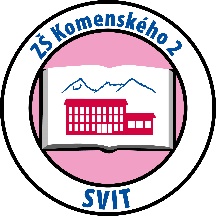 do 5.ročníka ZŠ – ŠPORTOVÁ TRIEDAMeno a priezvisko žiaka: ........................................................................................................Dátum a miesto narodenia: .....................................................................................................Adresa bydliska: .....................................................................................................................Adresa školy, ktorú žiak navštevuje: ......................................................................................Zákonný zástupcaMeno a priezvisko: .................................................................................................................Kontakt      Telefón: .......................................................mobil: .............................................	Známky v prvom polroku 2022/2023 vo vybraných predmetoch:Druh športu 			(zakrúžkujte)		 : a) basketbal             	b)futbal 	Osobné údaje dotknutých osôb sa spracúvajú v súlade s NARIADENÍM EURÓPSKEHO PARLAMENTU A RADY (EÚ) 2016/679 z 27. apríla 2016 o ochrane fyzických osôb pri spracúvaní osobných údajov a o voľnom pohybe takýchto údajov, ktorým sa zrušuje smernica 95/46/ES (všeobecné nariadenie o ochrane údajov) a so zákonom č. 18/2018 Z. z. o ochrane osobných údajov a o zmene a doplnení niektorých zákonov. Informácie o spracúvaní osobných údajov prevádzkovateľom sú vám plne k dispozícii na webovom sídle www.osobnyudaj.sk/informovanie, ako aj vo fyzickej podobe v sídle a na všetkých kontaktných miestach prevádzkovateľa.Vyplnenú a podpísanú  prihlášku je potrebné doručiť najneskôr v deň testovania na horeuvedenú adresu.V ................................ dňa ................................		........................................................									          Podpis rodičovP O S U D O K  lekára o zdravotnom stave žiaka/žiačky :....................................................................................................................................................................................................................................................................................................................................................................Podpis lekára : .......................................	   		Pečiatka  :  V Y H L Á S E N I E  rodiča o zdravotnom stave žiaka/žiačky :Vyhlasujem, že mi nie je známa zdravotná prekážka, ktorá by bránila prijatiu môjho syna/mojej dcéry  do triedy so športovou prípravou zameranou na „basketbal, futbal“.Podpis zákonného zástupcu: ....................................SprávanieSlovenský jazykMatematikaAnglický jazykPrírodovedaVlastiveda